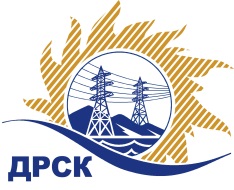 Акционерное Общество«Дальневосточная распределительная сетевая  компания»Протокол заседания Закупочной комиссии по вскрытию поступивших конвертовг. БлаговещенскСпособ и предмет закупки: открытый электронный запрос предложений: «Трансформаторы тока».
 Закупка № 2672	Планируемая стоимость закупки в соответствии с ГКПЗ: 1 230 000,00 руб. без учета НДС.ПРИСУТСТВОВАЛИ:Три член постоянно действующей Закупочной комиссии АО «ДРСК» 2 уровняИнформация о результатах вскрытия конвертов:В ходе проведения запроса предложений было получено 5заявок, конверты с которыми были размещены в электронном виде на Торговой площадке Системы www.b2b-energo.ru.Вскрытие конвертов было осуществлено в электронном сейфе организатора запроса предложений на Торговой площадке Системы www.b2b-energo.ru автоматически.Дата и время начала процедуры вскрытия конвертов с предложениями участников:09:00   05.10.2016Место проведения процедуры вскрытия конвертов с предложениями участников:Торговая площадка Системы www.b2b-energo.ruВ конвертах обнаружены предложения следующих участников запроса предложений:Ответственный секретарь Закупочной комиссии 2 уровня АО «ДРСК»	М.Г. ЕлисееваТерёшкина Г.М.(4162)397-260№ 750МР-В05.10.2016г.Наименование участника и его адресПредмет заявки на участие в запросе предложений1ООО "ОЭнТ-Волга" (410033, Россия, Саратовская обл., г. Саратов, ул. Гвардейская, д. 2 А)Заявка, подана 04.10.2016 в 08:57
Цена: 531 000,00 руб. (цена без НДС: 450 000,00 руб.)2ООО "ЭЛЕКТРОФАРФОР" (125171, Россия, г. Москва, 1-й Войковский пр-д, д. 4, стр. 1, пом. III ком. 6)Заявка: в соответствии с закупочной документацией, подана 03.10.2016 в 17:27
Цена: 535 248,00 руб. (цена без НДС: 453 600,00 руб.)3ООО " Энергокомплекс" (603000, Россия, Нижегородская обл., г. Нижний Новгород, ул. Короленко, д. 27, оф. 210)Заявка, подана 03.10.2016 в 17:20
Цена: 1 062 000,00 руб. (цена без НДС: 900 000,00 руб.)4ООО "РОСЭНЕРГОТРАНС" (620012, Россия, г. Екатеринбург, пл. Первой пятилетки)Заявка, подана 03.10.2016 в 15:49
Цена: 1 416 000,00 руб. (цена без НДС: 1 200 000,00 руб.)5ООО "ЭТС" (680014 г.Хабаровск, переулок Гаражный, 30-А.)Заявка: АВВ, подана 04.10.2016 в 04:20
Цена: 1 467 040,99 руб. (цена без НДС: 1 243 255,08 руб.)